KEMENTERIAN PENDIDIKAN NASIONAL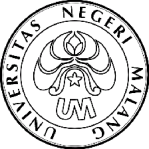 UNIVERSITAS NEGERI MALANG (UM)Jl. Semarang 5 Malang 65145Telp. (0341) 551-312 Fax (0341) 551-921Website: http://www.um.ac.id  E-mail: info@um.ac.id The Learning UniversityPENGUMUMANNomor: 1158/H32.III/KM/2010tentangPemenang Kompetisi Penulisan Rubrik Majalah KomunikasiUniversitas Negeri Malang Tahun 2010Berdasarkan Hasil Penilaian Dewan Juri Kompetisi Penulisan Rubrik Majalah Komunikasi Universitas Negeri Malang Tahun 2010 diputuskan 3 pemenang untuk masing-masing kategori sebagai berikut:KATEGORI OPINIKATEGORI PUSTAKAKATEGORI CERPENBagi Pemenang dapat mengambil hadiah pada hari Senin-Jumat, tanggal 8-12 November 2010 pada jam kerja di Subag MPI Ged. A3 Lt 3 UM.Demikian pengumuman ini dibuat untuk dipergunakan sebagaimana mestinya.Malang, 4 November 2010Pembantu RektorBidang Kemahasiswaan,ttdKadim MasjkurNIP 19541216 198102 1 001	